党政机关事业单位干部任职审批文件样本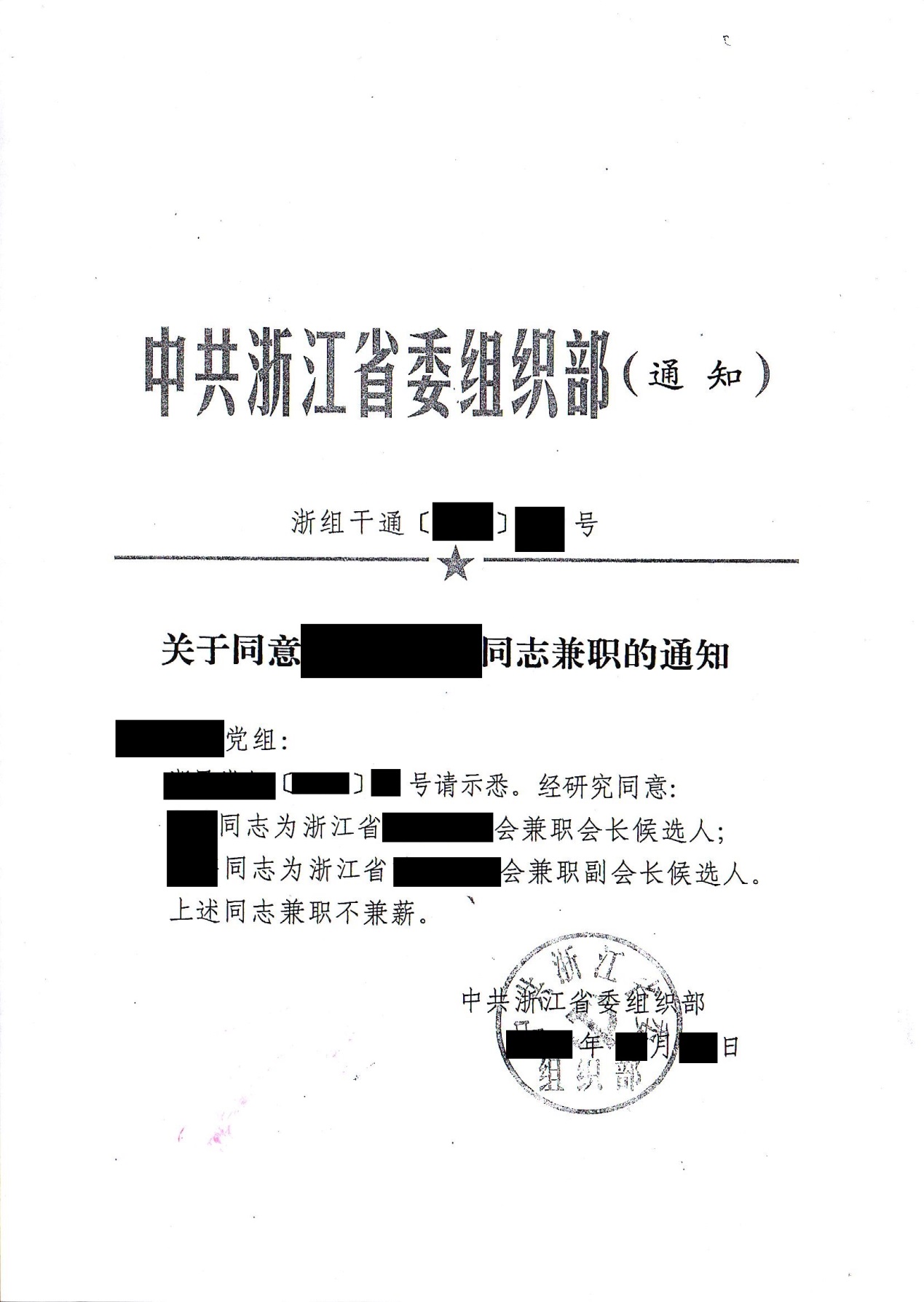 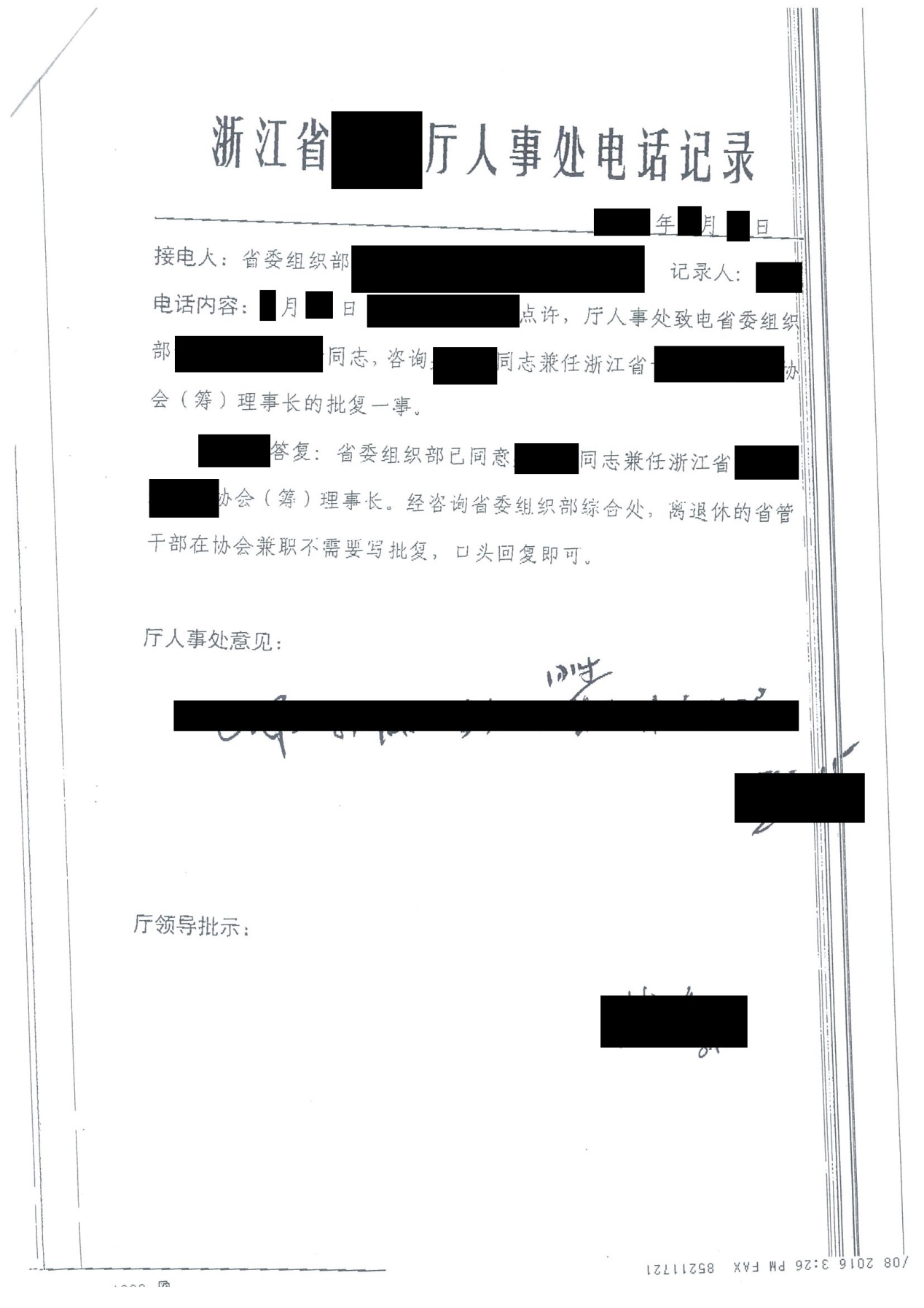 